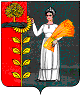 РОССИЙСКАЯ ФЕДЕРАЦИЯСОВЕТ ДЕПУТАТОВ СЕЛЬСКОГО ПОСЕЛЕНИЯВЕРХНЕМАТРЕНСКИЙ СЕЛЬСОВЕТДобринского муниципального района Липецкой области22 -  cессия  V  созываР Е Ш Е Н И Е21.12.2016 г.                          с. Верхняя Матренка                                № 55-рсО Положении о пенсионном обеспечении выборного должностного лица местного самоуправления и муниципальных служащих сельского поселения Верхнематренский сельсовет Добринского муниципального района Липецкой областиРассмотрев предложенный администрацией сельского поселения Верхнематренский сельсовет Добринского муниципального района проект Положения о пенсионном обеспечении выборного должностного лица местного самоуправления и муниципальных служащих сельского поселения Верхнематренский сельсовет Добринского  муниципального района Липецкой области,  в   соответствии со статьей  5 Закона Липецкой  области  от 07.06.2016 года  № 537-ОЗ "О гарантиях осуществления полномочий выборного должностного лица местного самоуправления  Липецкой области,  статьей 1 Закона  Липецкой  области  от 1 августа 2016 года № 554-ОЗ "О внесении изменений в Закон Липецкой области "О правовом регулировании вопросов муниципальной службы Липецкой области",  руководствуясь ст. 30 Устава сельского поселения Верхнематренский сельсовет Добринского  муниципального района Липецкой области, учитывая решение постоянной комиссии по правовым вопросам, местному самоуправлению, работе с депутатами и по делам семьи, детства, молодежи, Совет депутатов сельского поселения Верхнематренский сельсовет  РЕШИЛ:1.Принять Положение о пенсионном обеспечении выборного должностного лица местного самоуправления и муниципальных служащих сельского поселения Верхнематренский сельсовет Добринского  муниципального района Липецкой области (прилагается).2.Направить указанный нормативный правовой акт главе сельского поселения Верхнематренский сельсовет для подписания и официального обнародования. 3.Настоящее решение вступает в силу со дня его принятия.Председатель Совета депутатовсельского поселенияВерхнематренский сельсовет 		                         Н.В.Жаворонкова                                                                                      Принято                                                                        решением Совета депутатов                                                             сельского поселения                                                                          Верхнематренский сельсовет                                                                                       от 21.12.2016г. № 55-рсПОЛОЖЕНИЕ О ПЕНСИОННОМ ОБЕСПЕЧЕНИИ ВЫБОРНОГО ДОЛЖНОСТНОГОЛИЦА МЕСТНОГО САМОУПРАВЛЕНИЯ И МУНИЦИПАЛЬНЫХ СЛУЖАЩИХ СЕЛЬСКОГО ПОЕСЕЛЕНИЯ ВЕРХНЕМАТРЕНГСКИЙ СЕЛЬСОВЕТ ДОБРИНСКОГО  МУНИЦИПАЛЬНОГО РАЙОНА ЛИПЕЦКОЙ ОБЛАСТИСтатья 1. Общие положения 1.Настоящее Положение регулирует правоотношения, связанные с пенсионным обеспечением, устанавливает основания, порядок назначения, осуществления, приостановления, возобновления, прекращения пенсионных выплат выборному должностному лицу местного самоуправления сельского поселения Верхнематренский сельсовет Добринского  муниципального района Липецкой области (далее - выборное должностное лицо) и муниципальным служащим сельского поселения Верхнематренский сельсовет Добринского  муниципального района Липецкой области (далее - муниципальные служащие) и основано на Конституции Российской Федерации, Федеральном законе от 6 октября 2003 года № 131-ФЗ "Об общих принципах организации местного самоуправления в Российской Федерации", Федеральном законе от 15 декабря 2001 года № 166-ФЗ "О государственном пенсионном обеспечении в  Российской   Федерации",  Федеральном  законе   от  28 декабря 2013 года  № 400-ФЗ "О страховых пенсиях", Федеральном законе от 2 марта 2007 года № 25-ФЗ "О муниципальной службе в Российской Федерации", Законе Липецкой области от 7 июня 2016 года № 537-ОЗ "О гарантиях осуществления полномочий выборного должностного лица местного самоуправления Липецкой области", Законе Липецкой области от 1 августа 2016 года № 554-ОЗ "О внесении изменений в Закон Липецкой области "О правовом регулировании вопросов муниципальной службы Липецкой области", Уставе сельского поселения Верхнематренский сельсовет Добринского муниципального района  Липецкой области.Статья 2. Условия назначения пенсионных выплат1. Пенсионные выплаты устанавливаются и выплачиваются в виде ежемесячной доплаты к пенсии, назначенной в соответствии с федеральным законодательством (далее - ежемесячная доплата к пенсии), либо в виде пенсии за выслугу лет при наличии стажа муниципальной службы и иных оснований, установленных Законом Липецкой области от 7 июня 2016 года № 537-ОЗ "О гарантиях осуществления полномочий выборного должностного лица местного самоуправления Липецкой области", Законом Липецкой области от 2 июля 2007 года № 68-ОЗ "О правовом регулировании вопросов муниципальной службы Липецкой области".2. Пенсионные выплаты за счет средств местного бюджета назначаются:- выборному должностному лицу, осуществлявшему полномочия на постоянной основе и в этот период достигшему пенсионного возраста или потерявшему трудоспособность, за исключением случаев прекращения полномочий по основаниям, установленным частью 5.1 статьи 40 Федерального закона от 6 октября 2003 года № 131-ФЗ "Об общих принципах организации местного самоуправления в Российской Федерации";- муниципальным служащим.Статья 3. Стаж муниципальной службы1. Стаж муниципальной службы для назначения ежемесячной доплаты к пенсии в соответствующем году определяется согласно приложению к Федеральному закону от 15 декабря 2001 года № 166-ФЗ "О государственном пенсионном обеспечении в Российской Федерации" (далее - Федеральный закон "О государственном пенсионном обеспечении в Российской Федерации").2. В стаж муниципальной службы, дающий право на назначение ежемесячной доплаты к пенсии по основаниям, предусмотренным пунктом 1 статьи 5 настоящего Положения, включаются периоды службы (работы) согласно приложению 3 к Закону Липецкой области № 68-ОЗ "О правовом регулировании вопросов муниципальной службы Липецкой области".В стаж муниципальной службы, дающий право на назначение пенсии за выслугу лет по основаниям, предусмотренным пунктом 4 статьи 5 настоящего Положения, включаются периоды службы (работы) согласно приложению 3 к Закону Липецкой области № 68-ОЗ "О правовом регулировании вопросов муниципальной службы Липецкой области", за исключением пункта 24 приложения.3. Периоды службы (работы), учитываемые при исчислении стажа муниципальной службы и дающие право на назначение пенсионных выплат, суммируются.4. Заявление о включении в стаж периодов, предусмотренных пунктом 24 приложения 3 к Закону Липецкой области № 68-ОЗ "О правовом регулировании вопросов муниципальной службы Липецкой области", подается муниципальными служащими, имеющими право на установление ежемесячной доплаты к пенсии:- по основаниям, предусмотренными абзацами четвертым, пятым пункта 1 статьи 5 настоящего Положения, - за две недели до предполагаемой даты увольнения;- по основанию, предусмотренному абзацем шестым пункта 1 статьи 5 настоящего Положения, - одновременно с изданием акта об увольнении;- по основанию, предусмотренному абзацем седьмым пункта 1 статьи 5 настоящего Положения, - одновременно с заявлением об увольнении при увольнении по собственной инициативе или одновременно с изданием акта об увольнении при увольнении в связи с истечением срока трудового договора.Статья 4. Размер пенсионных выплат выборному должностному лицу и муниципальным служащим1. Размер ежемесячной доплаты к пенсии выборному должностному лицу исчисляется исходя из 0,8 ежемесячного денежного вознаграждения по замещавшейся должности.В случае если выборное должностное лицо в течение 12 (двенадцати) месяцев непосредственно перед увольнением замещало различные должности, размер ежемесячной доплаты к пенсии определяется исходя из ежемесячного денежного вознаграждения по замещавшейся должности по его выбору.2. Размер пенсионных выплат муниципальным служащим исчисляется исходя из 0,8 их месячного денежного содержания.В состав месячного денежного содержания, учитываемого при определении размера пенсионных выплат муниципальным служащим, включаются:- должностной оклад;- ежемесячная надбавка к должностному окладу за классный чин;- ежемесячная надбавка к должностному окладу за особые условия муниципальной службы;- ежемесячная надбавка к должностному окладу за выслугу лет;- ежемесячная надбавка к должностному окладу за работу со сведениями, составляющими государственную тайну.Статья 5. Основания назначения пенсионных выплат1. Ежемесячная доплата к пенсии устанавливается:- выборному должностному лицу, замещавшему на постоянной основе не менее десяти лет выборные должности сельского поселения Верхнематренский сельсовет Добринского  муниципального района, получавшему денежное содержание за счет средств местного бюджета и освобожденному от замещаемой должности в связи с прекращением полномочий (в том числе досрочно). В случае досрочного прекращения полномочий органа местного самоуправления ежемесячная доплата к пенсии устанавливается выборному должностному лицу, замещавшему на постоянной основе выборные должности местного самоуправления района не менее семи лет;- муниципальным служащим при наличии стажа муниципальной службы не менее стажа, продолжительность которого для назначения ежемесячной доплаты к пенсии в соответствующем году определяется согласно приложению к Федеральному закону от 15 декабря 2001 года № 166-ФЗ "О государственном пенсионном обеспечении в Российской Федерации", когда увольнение с муниципальной службы имело место по одному из следующих оснований:- ликвидация, сокращение должностей в органах местного самоуправления района;- достижение предельного возраста, установленного Федеральным законом от 2 марта 2007 года № 25-ФЗ "О муниципальной службе в Российской Федерации";- обнаружившееся несоответствие замещаемой должности муниципальной службы вследствие состояния здоровья, препятствующего продолжению муниципальной службы;- по собственной инициативе или в связи с истечением срока трудового договора.Лицам, имеющим стаж, дающий право на установление ежемесячной доплаты к пенсии, и уволенным по основаниям, предусмотренным настоящим пунктом, ежемесячная доплата к пенсии устанавливается только после назначения пенсии в соответствии с федеральным законодательством, а лицам, уволенным по основаниям, предусмотренным абзацами шестым - седьмым настоящего пункта, - также при условии замещения ими должностей муниципальной службы не менее 12 полных месяцев непосредственно перед увольнением.2. Ежемесячная доплата к пенсии выборному должностному лицу устанавливается в таком размере, чтобы сумма размера фиксированной выплаты к страховой пенсии по старости (инвалидности)  в соответствии с  п.1  ст.16  Федерального закона от 28 декабря 2013 года № 400-ФЗ "О страховых пенсиях" и ежемесячной доплаты к ней составляла 75 процентов его ежемесячного денежного вознаграждения, установленного пунктом 1 статьи 4 настоящего Положения.Ежемесячная доплата к пенсии назначается со дня подачи заявления, но не ранее назначения пенсии в соответствии с федеральным законодательством и освобождения от замещаемой должности.3. Ежемесячная доплата к пенсии муниципальным служащим при наличии стажа муниципальной службы, продолжительность которого для назначения ежемесячной доплаты к пенсии в соответствующем году определяется согласно приложению к Федеральному закону от 15 декабря 2001 года № 166-ФЗ "О государственном пенсионном обеспечении в Российской Федерации", устанавливается в таком размере, чтобы сумма размера фиксированной выплаты к страховой пенсии в соответствии с  п.1  ст.16 Федерального закона от 28 декабря 2013 года № 400-ФЗ "О страховых пенсиях" и ежемесячной доплаты к ней составляла 45 процентов месячного денежного содержания, учитываемого при определении размера пенсионных выплат, установленного пунктом 2 статьи 4 настоящего Положения.Размер ежемесячной доплаты к пенсии муниципальным служащим увеличивается на 3 процента месячного денежного содержания, учитываемого при определении размера пенсионных выплат, установленного пунктом 2 статьи 4 настоящего Положения, за каждый полный год стажа муниципальной службы свыше стажа, продолжительность которого для назначения ежемесячной доплаты к пенсии в соответствующем году определяется согласно Федеральному закону от 15 декабря 2001 года № 166-ФЗ "О государственном пенсионном обеспечении в Российской Федерации". При этом сумма фиксированной выплаты к страховой пенсии в соответствии с  п.1  ст.16 Федерального закона от 28 декабря 2013 года № 400-ФЗ "О страховых пенсиях" и ежемесячной доплаты к ней не может превышать 75 процентов месячного денежного содержания, учитываемого при определении размера пенсионных выплат, установленного статьей 4 настоящего Положения, за исключением случая, установленного абзацем третьим настоящего пункта.В случае если размер ежемесячной доплаты к пенсии, рассчитанный в соответствии с настоящей статьей, составит от 0,00 руб. до 1000,00 рубля, ежемесячная доплата к пенсии назначается в размере 1000 рублей.Ежемесячная доплата к пенсии назначается со дня подачи заявления, но не ранее чем со дня увольнения с должности муниципальной службы и назначения пенсии в соответствии с федеральным законодательством.4. Пенсия за выслугу лет устанавливается до достижения пенсионного возраста муниципальным служащим, имеющим на день увольнения стаж муниципальной службы не менее 25 лет при условии замещения ими должностей муниципальной службы не менее 7 полных лет непосредственно перед увольнением и уволенным по основаниям, предусмотренным абзацами четвертым - седьмым пункта 1 настоящей статьи.Размер пенсии за выслугу лет определяется исходя из месячного денежного содержания муниципальных служащих, установленного пунктом 2 статьи 4 настоящего Положения.Муниципальным служащим пенсия за выслугу лет назначается в размере 60 процентов месячного денежного содержания по замещаемой должности при наличии стажа муниципальной службы 25 лет.За каждый полный год стажа муниципальной службы свыше 25 лет размер пенсии за выслугу лет увеличивается на 3 процента месячного денежного содержания. При этом размер пенсии за выслугу лет не может превышать 75 процентов месячного денежного содержания, установленного статьей 4 настоящего Положения.Пенсия за выслугу лет назначается со дня подачи заявления, но не ранее чем со дня увольнения с должности муниципальной службы.Со дня назначения пенсии в соответствии с федеральным законодательством размер пенсии за выслугу лет уменьшается на размер фиксированной выплаты к страховой пенсии в соответствии с  п.1  ст.16 Федерального закона от 28 декабря 2013 года № 400-ФЗ "О страховых пенсиях", о чем главой администрации сельского поселения Верхнематренский сельсовет принимается решение, которое оформляется согласно приложению 4 к настоящему Положению.5. Выборному должностному лицу, муниципальным служащим, имеющим одновременно право на пенсионные выплаты в соответствии с настоящим Положением, пенсию за выслугу лет, ежемесячное пожизненное содержание, ежемесячную доплату к пенсии (ежемесячному пожизненному содержанию) или на дополнительное (пожизненное) ежемесячное материальное обеспечение, назначаемые и финансируемые за счет средств федерального бюджета в соответствии с федеральными законами, актами Президента Российской Федерации и Правительства Российской Федерации, а также на пенсию за выслугу лет (ежемесячную доплату к пенсии, иные выплаты), устанавливаемые в соответствии с законодательством субъектов Российской Федерации или актами органов местного самоуправления в связи с замещением государственных должностей субъектов Российской Федерации или муниципальных должностей, либо в связи с прохождением государственной гражданской службы субъектов Российской Федерации или муниципальной службы, пенсионные выплаты в соответствии с настоящим Положением устанавливаются при условии отказа от получения указанных в настоящем пункте выплат.Выборному должностному лицу, муниципальным служащим, которым установлены пенсионные выплаты в соответствии с настоящим Положением, в случае приостановления пенсионных выплат пенсионные выплаты по новым основаниям не назначаются.Статья 6. Порядок и сроки назначения пенсионных выплат         1. Заявление (приложение 1 к настоящему Положению) и прилагаемые к нему документы представляются в   администрацию сельского поселения Верхнематренский сельсовет  Добринского  муниципального района непосредственно заявителем или направляются заказным почтовым отправлением, заверенные в установленном порядке, с уведомлением о вручении либо в электронной форме через портал государственных и муниципальных услуг.        С заявлением о назначении пенсионных выплат представляются:а) документ, удостоверяющий личность;б) трудовая книжка;в) справка о назначении пенсии в соответствии с федеральным законодательством, выданная органом, осуществляющим назначение и выплату пенсии, на дату назначения ежемесячной доплаты к пенсии, а для случая, установленного пунктом 5 статьи 5 настоящего Положения, справка, подтверждающая факт подачи в соответствующий орган заявления об отказе от получения указанных в пункте 5 статьи 5 настоящего Положения выплат;г) справка о периодах муниципальной службы, учитываемых при исчислении стажа муниципальной службы, оформленная согласно приложению 3 к настоящему Положению;д) копия правового акта об освобождении от должности;е) справка о размере месячного денежного содержания, оформленная согласно приложению 2 к настоящему Положению;ж) иные документы, подтверждающие стаж, дающий право на назначение пенсионных выплат.         2. Уполномоченное лицо администрации сельского поселения Верхнематренский сельсовет Добринского муниципального   района в 14-дневный срок со дня поступления документов, указанных в пункте 1 настоящей статьи, осуществляет их проверку, определяет размер пенсионных выплат, и глава администрации   сельского поселения Верхнематренский сельсовет Добринского муниципального  района принимает постановление о назначении пенсионных выплат, которое оформляется согласно приложению 4 к настоящему Положению.          В случае если для принятия решения необходимо проведение специальной проверки либо истребование дополнительных материалов, сроки рассмотрения документов продлеваются постановлением администрации сельского поселения Верхнематренский сельсовет  Добринского муниципального района, которое оформляется согласно приложению 4 к настоящему Порядку, на срок не более 30 дней со дня принятия решения.         В случае представления документов, содержащих недостоверные сведения, отсутствия оснований, дающих право на назначение пенсионных выплат, главой администрации сельского поселения Верхнематренский сельсовет Добринского муниципального района принимается постановление об отказе в назначении пенсионных выплат, оформленное согласно приложению 4 к настоящему Положению.        В случае представления документов не в полном объеме документы с заявлением возвращаются заявителю в течение пяти рабочих дней со дня поступления заявления с указанием причины возврата.         Копии постановлений, принятых главой администрации сельского поселения Верхнематренский сельсовет Добринского муниципального района, направляются заявителю в течение пяти рабочих дней со дня принятия указанных постановлений.Статья 7. Порядок осуществления, приостановления                                                                    и возобновления пенсионных выплат        1.Пенсионные выплаты перечисляются старшим специалистом 1-ого разряда администрации сельского поселения Верхнематренский сельсовет Добринского района в кредитную организацию на лицевой счет, указанный получателем.        2. При замещении лицами, получающими пенсионные выплаты, государственной должности Российской Федерации или должности государственной службы Российской Федерации, государственной должности Липецкой области (иного субъекта Российской Федерации) или должности гражданской службы области (иного субъекта Российской Федерации), муниципальной должности или должности муниципальной службы области (в ином субъекте Российской Федерации) либо в случае избрания выборным должностным лицом местного самоуправления (далее - государственной или муниципальной должности) вновь, а также в случае прекращения выплаты пенсии по инвалидности пенсионные выплаты приостанавливаются на основании заявления, оформленного согласно приложению 1 к настоящему Положению, с приложением копии соответствующего правового акта. Заявление направляется в   администрацию сельского поселения Верхнематренский сельсовет  Добринского  района в 5-дневный срок со дня издания правового акта.         Пенсионные выплаты приостанавливаются со дня замещения государственной или муниципальной должности либо со дня прекращения выплаты пенсии по инвалидности по постановлению главы администрации  сельского поселения Верхнематренский сельсовет Добринского муниципального  района, оформленному согласно приложению 4 к настоящему Положению. Постановление о приостановлении пенсионных выплат принимается в 14-дневный срок со дня принятия заявления или прекращения выплаты пенсии по инвалидности.          3. Пенсионные выплаты возобновляются:      - при последующем освобождении от замещаемой государственной или муниципальной должности;      - при назначении пенсии по инвалидности или достижении пенсионного возраста лицом, которому была приостановлена пенсия за выслугу лет в связи с окончанием срока инвалидности.        Пенсионные выплаты возобновляются на основании заявления оформленного согласно приложению 1 к настоящему Положению, с приложением копии соответствующего правового акта или справки о повторном установлении инвалидности. Заявление направляется в   администрацию сельского поселения Верхнематренский сельсовет Добринского муниципального района в 5-дневный срок со дня издания соответствующего правового акта или установления инвалидности вновь (достижения пенсионного возраста).         Постановление о возобновлении пенсионных выплат, оформленное согласно приложению 4 к настоящему Положению, глава администрации   сельского поселения Верхнематренский сельсовет Добринского муниципального района принимает в 14-дневный срок со дня принятия заявления.          Пенсионные выплаты возобновляются со дня, следующего за днем увольнения с соответствующей должности или со дня назначения пенсии по инвалидности вновь (достижения пенсионного возраста).Статья 8. Индексация пенсионных выплат         Индексация пенсионных выплат лицам, указанным в пункте 2 статьи 2 настоящего Положения, осуществляется на основании решения Совета депутатов администрации сельского поселения Верхнематренский сельсовет Добринского муниципального района о бюджете администрации сельского поселения Верхнематренский сельсовет Добринского муниципального района Липецкой области.Статья 9. Прекращение пенсионных выплат        1. Пенсионные выплаты прекращаются:       - в случае смерти лиц, получающих пенсионные выплаты, с первого числа месяца, следующего за месяцем смерти;       - в случае выявления недостоверности сведений, представленных заявителем, со дня обнаружения недостоверности сведений;         - в случае назначения пенсии за выслугу лет, ежемесячного пожизненного содержания, ежемесячной доплаты к пенсии (ежемесячного пожизненного содержания) или дополнительного (пожизненного) ежемесячного материального обеспечения, назначаемых и финансируемых за счет средств федерального бюджета в соответствии с федеральными законами, актами Президента Российской Федерации и Правительства Российской Федерации, а также пенсии за выслугу лет (ежемесячной доплаты к пенсии, иных выплат), устанавливаемых в соответствии с законодательством субъектов Российской Федерации или актами органов местного самоуправления в связи с замещением государственных должностей субъектов Российской Федерации или муниципальных должностей либо в связи с прохождением государственной гражданской службы субъектов Российской Федерации или муниципальной службы, со дня назначения указанных выплат.        2. Постановление о прекращении пенсионных выплат принимается главой администрации  сельского поселения Верхнематренский сельсовет Добринского муниципального района и оформляется согласно приложению 4 к настоящему Положению.Статья 10. Заключительные и переходные положения         Настоящее Положение вступает в силу в отношении выборного должностного лица администрации сельского поселения Верхнематренский сельсовет Добринского муниципального района Липецкой области со дня официального опубликования данного нормативного правового акта и распространяется на правоотношения, возникшие  с 1 октября 2016 года, в отношении муниципальных служащих администрации сельского поселения Верхнематренский сельсовет Добринского муниципального района - с 1 января 2017 года.Глава сельского поселенияВерхнематренский сельсовет                                           Н.В.ЖаворонковаПриложение 1                                                                                   к Положению о пенсионном обеспечении  выборного  должностного лица местного самоуправления и муниципальных служащих                                                                               администрации сельского поселения                                        Верхнематренский сельсовет Добринского муниципального района Липецкой области                            __________________________________________________                                                                        (наименование должности, Ф.И.О. руководителя                                                       органа местного самоуправления)                            _________________________________________________,                            __________________________________________________                                                       (адрес, по которому расположен орган)                            от _______________________________________________                            ________________________________________________,                               (фамилия, имя, отчество)                            ________________________________________________,                                                        (наименование должности)проживающего по адресу:                            ________________________________________________                            ________________________________________________                        паспорт _________________________________________                                                                   (серия) (номер)                            _________________________________________________                                                        (когда и кем выдан)                            домашний тел. ____________________________________                            контактный тел. ___________________________________ЗАЯВЛЕНИЕ           В   соответствии   с  Положением  о  пенсионном  обеспечении  выборного должностного   лица   местного   самоуправления  и  муниципальных  служащих Добринского    муниципального   района  Липецкой  области  прошу  назначить (приостановить,  возобновить)  мне  ежемесячную доплату к пенсии (пенсию завыслугу лет).    Пенсию получаю, не получаю _______________________________________________________      (нужное подчеркнуть)                                           (вид пенсии)___________________________________________________________________________________(наименование органа, осуществляющего назначение и выплату пенсии) Прошу  перечислять назначенную мне ежемесячную доплату к пенсии (пенсию за выслугу лет) на лицевой счет в кредитной организации__________________________________________________________________________________(наименование кредитной организации, ее номер, N счета)    Сообщаю,  что  получаю  (не получаю) пенсию за выслугу лет, ежемесячное пожизненное   содержание,   ежемесячную   доплату   к  пенсии  (ежемесячное пожизненное   содержание)   или  дополнительное  (пожизненное)  ежемесячное материальное  обеспечение,  назначаемые  и  финансируемые  за  счет средств федерального   бюджета  в  соответствии  с  федеральными  законами,  актами Президента  Российской  Федерации  и  Правительства Российской Федерации, а также  пенсию  за выслугу лет (ежемесячную доплату к пенсии, иные выплаты), устанавливаемые  в  соответствии  с  законодательством субъектов Российской Федерации  или  актами органов местного самоуправления в связи с замещением государственных должностей субъектов Российской Федерации или муниципальных должностей  либо  в связи с прохождением государственной гражданской службы субъектов Российской Федерации или муниципальной службы (далее – пенсионное обеспечение) (нужное подчеркнуть).       При  замещении  государственной, муниципальной должности или назначении пенсионного  обеспечения,  при  переезде  на  постоянное место жительства в другой  регион  обязуюсь в 5-дневный срок сообщить об этом в   администрацию сельского поселения Верхнематренский сельсовет  Добринского муниципального района.       В  соответствии  с Федеральным законом от 27 июля 2006 года N 152-ФЗ                               "О персональных    данных"    с   обработкой   (сбор,   хранение,   уточнение, использование,  обезличивание)  моих  персональных  данных  (фамилия,  имя, отчество, адрес, социальное положение, доходы и др.) согласен(на). Сохраняю за собой право отозвать данное согласие письменным заявлением с любой даты."__" ______________ 20__ года  _______________________                                                                    (личная подпись)Заявление принял ____________________________________                                                    (Ф.И.О., должность специалиста)"__" _______________ 20__ года  ______________________                                                                       (подпись специалиста)Место для печати_  _ _ _ _ _ _ _ _ _  _ _ _ _ _ _ _ _ _ _ _ _ _ _ _ _ _ _ _ _ _ _ _ _ _ _ _ _ _ __ _ _ _ _ _ _ (линия отрыва)Расписка-уведомлениеЗаявление и документы гр. __________________ в количестве ______ шт.принял _________________________________ "__" ____________ 20__ года                   (Ф.И.О., должность специалиста)                         _________________________                                   (подпись специалиста)                                                                               Приложение 2                                                                                   к Положению о пенсионном обеспечении  выборного  должностного лица местного самоуправления и муниципальных служащих                                                                               администрации сельского поселения                                        Верхнематренский сельсовет Добринского муниципального района Липецкой областиСПРАВКАо размере ежемесячного денежного вознаграждения выборного должностного лица местного самоуправления, месячного денежного содержания муниципальных служащих                                                  для назначения ежемесячной доплаты к пенсии (пенсии за выслугу лет)                                 на день возникновения оснований для назначения пенсионных выплат_______________________________________________________________________(фамилия, имя, отчество)замещавшего должность _______________________________________________                                                              (наименование должности)Руководитель органа местного самоуправления                             _________________ ___________________________________                                      (подпись)                                (Ф.И.О.)Главный бухгалтер           __________________ ____________________________                                                   (подпись)                              (Ф.И.О.)Место для печатиДата выдачи ______________________                              (число, месяц, год)                                                                                    Приложение 3                                                                                   к Положению о пенсионном обеспечении  выборного  должностного лица местного самоуправления и муниципальных служащих                                                                               администрации сельского поселения                                                                    Верхнематренский сельсовет Добринского муниципального района Липецкой областиСПРАВКАО ПЕРИОДАХ МУНИЦИПАЛЬНОЙ СЛУЖБЫ (РАБОТЫ), УЧИТЫВАЕМЫХ ПРИ ИСЧИСЛЕНИИСТАЖА МУНИЦИПАЛЬНОЙ СЛУЖБЫ ______________________________________________,                                                      (фамилия, имя, отчество)ЗАМЕЩАВШЕГО _______________________________________________________________,                             (наименование должности)ДАЮЩЕГО ПРАВО НА ЕЖЕМЕСЯЧНУЮ ДОПЛАТУ К ПЕНСИИ (ПЕНСИЮ ЗА ВЫСЛУГУ ЛЕТ)Руководитель органа местного самоуправления(кадровой службы органа местного самоуправления)________________________________________________      (подпись, фамилия, имя, отчество)     Местодля печати                                                                                                                                                            Приложение 4                                                                                   к Положению о пенсионном обеспечении  выборного  должностного лица местного самоуправления и муниципальных служащих                                                                               администрации сельского поселения                                        Верхнематренский сельсовет Добринского муниципального района Липецкой областиАДМИНИСТРАЦИЯ  СЕЛЬСКОГО ПОСЕЛЕНИЯ ВЕРХНЕМАТРЕНСКИЙ СЕЛЬСОВЕТ ДОБРИНСКОГО МУНИЦИПАЛЬНОГО РАЙОНАЛИПЕЦКОЙ ОБЛАСТИПОСТАНОВЛЕНИЕ«___»_________года         с. Верхняя Матренка                                    №____                                             О ЕЖЕМЕСЯЧНОЙ ДОПЛАТЕ К ПЕНСИИ(О ПЕНСИИ ЗА ВЫСЛУГУ ЛЕТ)__________________________________________________________________,(фамилия, имя, отчество)замещавшему должность ___________________________________________                                                                   (наименование должности)    В   соответствии   с  Положением  о  пенсионном  обеспечении  выборного должностного   лица   местного   самоуправления  и  муниципальных  служащих администрации сельского поселения Верхнематренский сельсовет Добринского  муниципального  района  Липецкой  области,  принятым Решением Совета депутатов администрации сельского поселения Верхнематренский сельсовет Добринского   муниципального района от 21.12.2016 № 55-рс:    1)  назначить  ежемесячную  доплату  к пенсии (пенсию за выслугу лет) в размере  ________  руб.  __  коп.  в  месяц,  составляющей  _____ процентов месячного   денежного  содержания,  учитываемого  при  определении  размера пенсионных выплат с "__" __________ 20__ года;    2)  отказать  в  назначении  ежемесячной  доплаты  к  пенсии (пенсии за выслугу лет) в связи с:________________________________________________________________;                                                                            (основание)    3)  продлить  сроки  рассмотрения документов для назначения ежемесячной доплаты  к  пенсии  (пенсии за выслугу лет) с "__" ________ по "__" _______20__ года в связи __________________________________________________________________;                                                                    (основание)    4)  приостановить  выплату  ежемесячной  доплаты  к  пенсии  (пенсии завыслугу лет) с "__" ________ 20__ года в связи с _______________________________;                                                                                                        (основание)    5)  возобновить выплату ежемесячной доплаты к пенсии (пенсии за выслугу лет) с "__" _________ 20__ года в связи с _____________________________________;                      (основание)в размере _____ руб. __ коп. в месяц, составляющей ____ процентов месячного денежного содержания;    6)  прекратить  выплату ежемесячной доплаты к пенсии (пенсии за выслугу лет) с "__" ________ 20__ года в связи с ____________________________________________;    7)  отменить  Постановление о назначении ежемесячной доплаты к пенсии (пенсии за   выслугу   лет)   в   связи  с  "__"  ________  20__  года  в  связи  с__________________________________________________________________.Глава сельского поселенияВерхнематренский сельсовет                                     Н.В.ЖаворонковаНаименованиеРазмер                  (руб., коп.)I. Ежемесячное денежное вознаграждение (для выборного должностного лица местного самоуправления)II. Месячное денежное содержание (для муниципальных служащих):в том числе:1) должностной оклад2) ежемесячная надбавка к должностному окладу за классный чин3) ежемесячная надбавка к должностному окладу за особые условия муниципальной службы4) ежемесячная надбавка к должностному окладу за выслугу лет5) ежемесячная надбавка к должностному окладу за работу со сведениями, составляющими государственную тайнуN п/пN записи в трудовой книжкеДатаДатаДатаНаименование организацииПродолжительность службы (работы)Продолжительность службы (работы)Продолжительность службы (работы)Продолжительность службы (работы)Продолжительность службы (работы)Продолжительность службы (работы)Стаж муниципальной службы, учитываемый при исчислении размера ежемесячной доплаты к пенсии (пенсии за выслугу лет)Стаж муниципальной службы, учитываемый при исчислении размера ежемесячной доплаты к пенсии (пенсии за выслугу лет)Стаж муниципальной службы, учитываемый при исчислении размера ежемесячной доплаты к пенсии (пенсии за выслугу лет)N п/пN записи в трудовой книжкегодмесяцчислоНаименование организацииПродолжительность службы (работы)Продолжительность службы (работы)Продолжительность службы (работы)Продолжительность службы (работы)Продолжительность службы (работы)Продолжительность службы (работы)Стаж муниципальной службы, учитываемый при исчислении размера ежемесячной доплаты к пенсии (пенсии за выслугу лет)Стаж муниципальной службы, учитываемый при исчислении размера ежемесячной доплаты к пенсии (пенсии за выслугу лет)Стаж муниципальной службы, учитываемый при исчислении размера ежемесячной доплаты к пенсии (пенсии за выслугу лет)N п/пN записи в трудовой книжкегодмесяцчислоНаименование организациив календарном исчислениив календарном исчислениив календарном исчислениив льготном исчислениив льготном исчислениив льготном исчисленииСтаж муниципальной службы, учитываемый при исчислении размера ежемесячной доплаты к пенсии (пенсии за выслугу лет)Стаж муниципальной службы, учитываемый при исчислении размера ежемесячной доплаты к пенсии (пенсии за выслугу лет)Стаж муниципальной службы, учитываемый при исчислении размера ежемесячной доплаты к пенсии (пенсии за выслугу лет)N п/пN записи в трудовой книжкегодмесяцчислоНаименование организациилетмесяцевднейлетмесяцевднейлетмесяцевднейВсего:Всего: